Tlenki i wodorotlenki35. Wzory i nazwy wodorotlenkówCele lekcji: Poznanie pojęcia wodorotlenek i omówienie budowy tej grupy związków chemicznych.Na dobry początek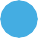 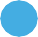 Opisz za pomocą podanych określeń fragmenty wzoru ogólnego wodorotlenków.metal • grupa wodorotlenowa • liczba grup wodorotlenowych • wartościowość metalu • wartościowość grupy wodorotlenowejn	IM(OH)n	 	Wpisz w kratki wartościowość fragmentów zaznaczonych we wzorach sumarycznych po- danych wodorotlenków. Napisz nazwy systematyczne wodorotlenków.NaOH	KOH	Ca(OH)2Wpisz w tabeli barwę każdego ze wskaźników w roztworze wodnym wodorotlenku wapnia.Napisz wzory sumaryczne wodorotlenków o podanych nazwach systematycznych.wodorotlenek żelaza(II)  	           wodorotlenek glinu  	                  wodorotlenek magnezu  	            wodorotlenek miedzi(II)   	108Wzór sumaryczny badanego związkuBarwa wskaźnikaBarwa wskaźnikaBarwa wskaźnikaWzór sumaryczny badanego związku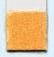 uniwersalny papierek wskaźnikowy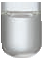 roztwór fenoloftaleiny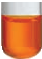 roztwór oranżu metylowegoCa(OH)2